Meeting Agenda                                              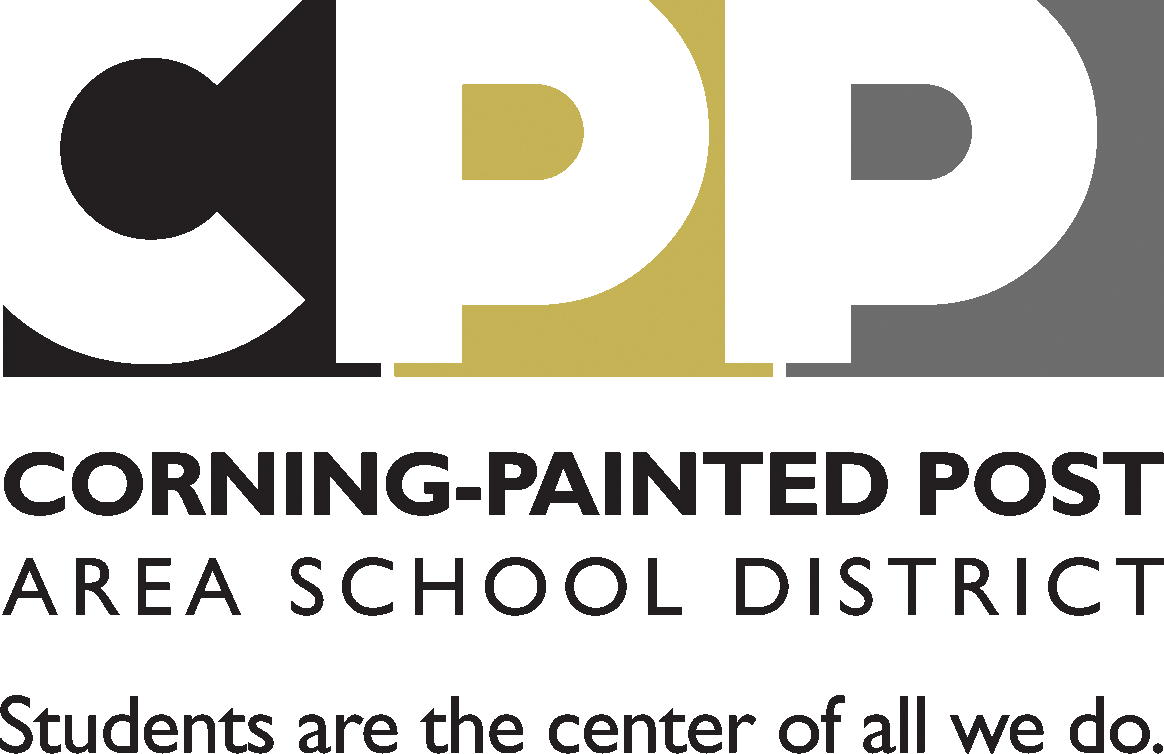 	Technology / Robotics	                                                                    Meeting Date:  Hawk Day 3   December 17, 2014Meeting Date:  Hawk Day 3   December 17, 2014Meeting Date:  Hawk Day 3   December 17, 2014Meeting Time:  8 -10amMeeting Time:  8 -10amMembers Present:Members Present:Members Present:Members Absent:  Members Absent:  AGENDAWhat we will accomplishTIMEDECISIONS/ACTION ITEMS/NOTES,DECISIONS/ACTION ITEMS/NOTES,NEXT STEPSWho will do what, and whenPlease keep in mind that all of the resources you need are on the curriculum Weebly: http://cppcurriculum.weebly.comPlease keep in mind that all of the resources you need are on the curriculum Weebly: http://cppcurriculum.weebly.comPlease keep in mind that all of the resources you need are on the curriculum Weebly: http://cppcurriculum.weebly.comPlease keep in mind that all of the resources you need are on the curriculum Weebly: http://cppcurriculum.weebly.comPlease keep in mind that all of the resources you need are on the curriculum Weebly: http://cppcurriculum.weebly.comUnit Planner work: transfer (or complete) “Matrix-required” info to unit planner—complete minimum by end of Hawk DayAccess documents at http://cppcurriculum.weebly.com  Access documents at http://cppcurriculum.weebly.com  If unable to complete, please indicate who will complete for the course group by Dec. 19Assessment standardization—only when unit planner update is completeAccess standardization document at http://cppcurriculum.weebly.com  Complete individually to review assessment effectivenessAccess standardization document at http://cppcurriculum.weebly.com  Complete individually to review assessment effectivenessPlease complete notes and send to Department Chair (remember to save template as Course name)Suggested Future Agenda Items:Date/Time of Next Meeting: 